The laboratory work 9Exercise 1: Print current date and time in PythonExercise 2: Convert string into a datetime objectFor example, you received the following date in string format. Please convert it into Python’s datetime object.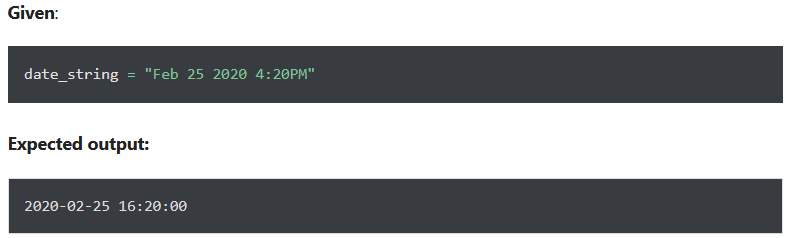 Exercise 3: Subtract a week (7 days) from a given date in PythonGiven: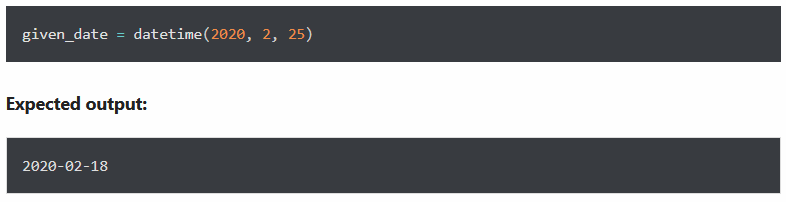 Exercise 4: Print a date in the following format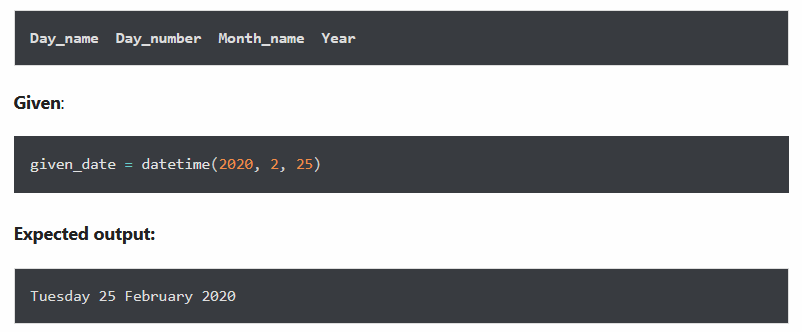 Exercise 5: Find the day of the week of a given date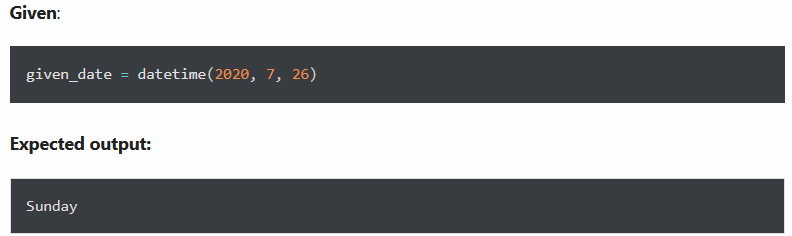 Exercise 6: Add a week (7 days) and 12 hours to a given date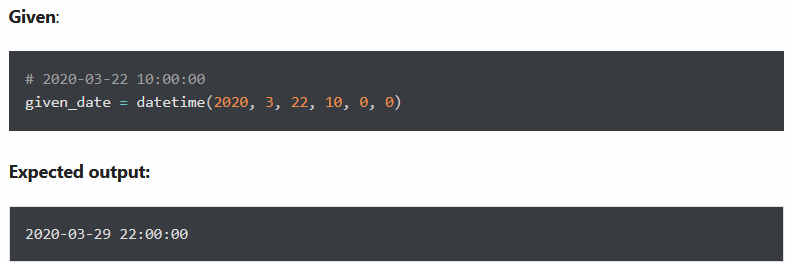 Exercise 7: Print current time in millisecondsExercise 8: Convert the following datetime into a string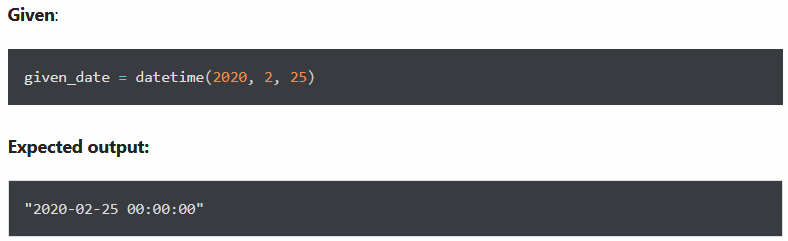 Exercise 9: Calculate the date 4 months from the current date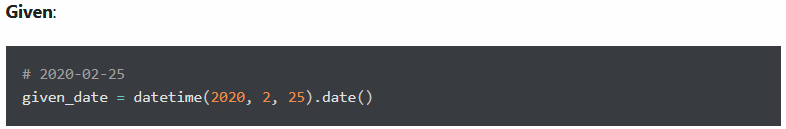 Expected output: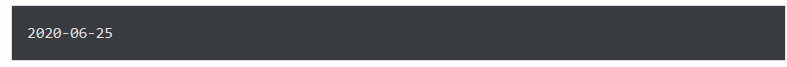 Exercise 10: Calculate number of days between two given dates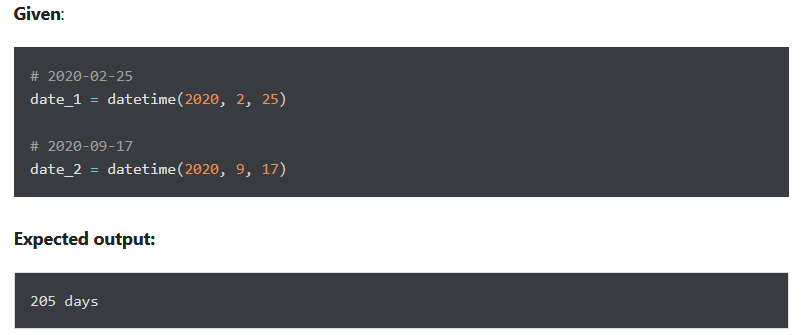 